Office of the ESP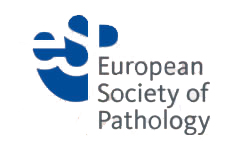 Rue Bara 61070 Brussels, BelgiumTel. 0032485899129Fax. 003225208036						                      e-mail: admin@esp-pathology.org
Minutes Meeting of the Residents Committee 23.05.2015 Brussels, office of the ESPResidents Attendees:Aleksandra Starzynska, Poland		   alex.starzynska@gmail.comMaja Frelih, Slovenia                                       majafrelih23@gmail.com Enrico Munari, Italy                                         enrico_munari@yahoo.itJudit Bedekovics, Hungary                              bedekovicsjudit@gmail.comDavide Balmativola, Italy                                davide.balmativola@gmail.com Jelena Vjestica, Serbia                                     vjesticaj@gmail.com Marion Pollheimer, Austria                              marion.pollheimer@medunigraz.at    Eleftheria  Lakiotaki, Greece                           ellakiotaki@gmail.com  Jiri Soukup, Czech Republic                             jiri.soukup@fnhk.cz Sannela Meijlar, The Netherlands                    saneke_heyker@hotmail.com Merita  Hashani, Kosovo                                  meritahashanii@googlemail.comMaxim Parizel, Belgium                                  maxim.parizel@gmail.comFikret Dirilenoglu, Turkey                               fikretdirilenoglu@gmail.comSarra Fouli, Tunisia                                         sarrafouli@yahoo.comRui Oliveira, Portugal                                     ruipedrocoliveira@hotmail.comTihana DZOMBETA, Croatia                         tihana.dzombeta@gmail.com Faruk Skenderi, Bosnia&Herzegovina            faruk.skenderi@bosnianpathology.orgSlavica Stojnev, Serbia                                    slavicastojnev@gmail.comAllina  Daria, Russia                                        allina_dasha@mail.ru ESP Attendees:Han van Krieken, Raed al Dieri, Krasi Serguieva, Lora Kostova1. Welcome and introduction by Prof. Han Van Krieken

Future of PathologyProf. Han Van Krieken presented himself and the ESP Society to the Residents Committee. 
All the attendees presented them briefly as well.ESP: Portal for pathology in Europe.The Society has New Status & Bylaws (2 years ago, took place in 2014) 
New Committee of Residents Created - with goal: make society better for the future. The President stated that the ESP need action from everyone, especially the young pathologists, who can give fresh ideas to improve the society and the Pathology in Europe.Brief history of the SocietyRelation & contract with Springer - 2004 created contract, profit of the journal (50%)Projects (Giordano Fellowship ;) ESP Congress (more professional; profit invest in next Congress)MoU between the ESP and ESMO, EORTC, BIOMED Alliance;Session in Belgrade for residents for pathology with Speakers.

Practical: 
- One of the residents should represent the group as a Chair of the Resident Committee at the Council.
- The task is to be a liaison between group and the Executive Council.
- Communicate by teleconferences, meetings at the ESP and ECP. 
- Choose Second of elect Chair to replace after the current Chair. 
- Provide notes/drafts!   -  Chair should lead the meeting.   -   Join ESP and national societies.
   -   Represent the country.   - Each of everyone meets a national Path. organizations representative, seek the opinion of fellow residents
3. Questions

How should the representative  and the committee should be picked, which country? Geographical distribution?No formal rule! The country isn’t of importance. The Committee should be composed of one representative of each EU country.The representative should be linked with the national society of their countryConnections with international and national societies will be helpful. -    No particular criteria, want to see results. -   Quality criteria only is important.-  Good training with modern technology - in less developed countries.
- Education for those who need it most. 
- Bring people from less developed countries, to have access to the most modern pathology! 
- Geographical distribution of the Committee, so not only people from one country participate. 
- Not for 1st year residents, but for people who are at the half/ end of their training, who want to specialize in a certain area. - Not looking for people with PHD or who have already published papers. Q. There are a lot of  different specialties and programs in some countries like Greece and Croatia, Will the ESP support residents for those programs?Esp support is of a crucial significance, not only for the money, but because of the doors it opens.
- ESP support several trainings and fellowships in some EU countries.  
- Mike Michach (Switzerland): Idea to provide 10000e / year for an exchange trainee pathology program in Europe.
- LABS should accept residents free of charge for few months 
- Proposals on the ESP website, where residents can apply. - On the next ESP Newsletter (june): how to apply for such program!Traveling & housing costs provided.-   Giordano Fellowship (no certificates for now, but will be done soon) - recognized by the ESP.UMS - communicate, meetings, questions - relation with no-Europe or not developed countries;- ESP will support about 50 people in  2015.  Next year feedback and development. - Exchange program: costs? provide the money for that.- Students exchanges, organized from universities. Q. We’re missing contacts! We don’t know where and who to address? 
- Develop a vitrine with contacts, emails of labs, national/international societies;
- ESP will provide contacts and will elect which ones.Provide contacts of residents. Not to be limited only to EU members. The ESP is connected with a lot of international organizations and societies.Q.What will happen to people, who finish their residency and are members of the Committee?
	
Past Chair/presidents - responsibility to hand to the new residents - Chair Elect.

4. Comparison between the existing residents programs, training and events in Europe: feedback from residentsTraining program in some countries like Greece: a lot of different specialties, should make an effort to merge them. 
Ask the President ESP Support for  Greece, Croatia and other countries for this. 
For ex. Cytopathology & Histopathology should be joined in one specialty. Biocracy problems: ministry of health: need to be regulated in some countries like Serbia. Croatia, Russia, Serbia and other: not a lot of people have academical career and specialization, only studies in General pathology, not PHD. For 40 residents - only 10 of them have PHD (Croatia).
- Greece: a lot of PHD programs that are not relevant.   -  Serbia: PHD without assistance
* Poland: Residents meetings on national level.Is your country supportive of those projects? Biocracy? Can we make exchanges? Does the ministry approve?* Portugal: GI, Inflammatory pathology, oncological pathology. Everything divided and published online. 2 months of one, the 2 months of other and so on.
Some are optional, others mandatory. No digital Pathology. only Slides, that we digitalize.42 working hours.* Slovenia: Academy quality project, guidelines with what should everyone do in a different subject.* Australia: for every organ system,specimen: form/checklist, microscopic evaluation, report based on criteria. It’s how it should be done!* Austria: National Resident Committee;
* Russia: Residency  - 2 max 3 years, after PHD (still in training) - after becoming Specialist, no sub-specilization.

6. Electing a Chairperson of the Residents committeeCandidates for Chair:Aleksandra Starzynska, Poland - 16 votes !Rui Oliveira , Portugal - 3 votes
Electeted:

Chair: Aleksandra Starzynska, Poland
Co-Chair: Rui Oliveira, PortugalAdministration & PR: Jelena Vjestica, Serbia
Harmonisation: Eleftheria Lakiotaki, Greece
Digital Pathology: Marion Pollheimer, AustriaExchange: Judith Bedekovics, Hungary
Education & Research: Fikret Dirilenoglu, Turkey
Minutes: Sannela Meijlar, The Netherlands5. Immediate and future actions to take
Divide the Committee to several Subcommittee with a responsible person to each of it.

 -    Administration and PR: content of the website & the agenda (meetings, congress)         people responsible for putting forward information and announcements.ExchangeDigital PathologyEducational Group : training, relation with professors, session in Congress, E-learning, events.Harmonization: gathering stuffs from all around* Structure: - chairperson + co-chair	       -  secretary/minutes* Establish Guidelines* Make Keynote, Presentations online.
Strategical Plan - Digital Congresses, Virtual Meetings. (some people can’t attend the meetings)
* ESP Newsletter: add to the ESP half page with Residents Committee news!How are we going to communicate with each other? 
-  e-mail-  social networks
-  forum-  Dropbox foldersTeleconferences, SkypeCreate a platform for communication (later) (It should be an official place on the ESP website! Proficient website)*Resident Website / Forum 
 Pathology Resident Society (part of the ESP website) next to program & membership.* create a member database (administrative part)
* exchange part
* organizational part
* external relations
* put interesting cases, problems, questions. * information about future& past meetings (clinical & pathology)* upload documents, expose cases
* help presentations of new proposals
* Calendar with all organized meetings , communicate dates (Congress, fellowships, projects)
- Not only for country representatives, but for all residents/ young pathologists.- chairman and some of the representatives can write on it 
-  Executive group: 2, 3 people forming a committee, providing information on the website. 
-  Become a Digital Society - everything available on the internet.- Representatives from each country, form a committee and send a proposal how they would like this website/forum.- Structure? How to divided?  Branches we are more interested - divide it, who will be responsible for what?  
- Include the universities.Survey: what residents in each EU country do and don’t? what should be done more or less? Prepare questions! Statistics! Main Problems! Base presentation on results of the survey. Mix of open and technical questions.Each representative translate it in it own language and then results in english.Summarize all the ideas on paper. Digital form on website, with results - share link and submit.Gather the information on all these topics, and engage maximum of people, start working immediately on all the points.Involve institutions and universities - contact the right person. Criteria: preliminary selection, language criteria (min of english), academic quality of institutes, evaluation forms that residents have;Which subspecialties are attractive to residents?
7.  Agenda for Next MeetingThe next meeting of the Residents committee will take place on 8th September at 8.30h in Belgrade during the ECP of the ESP. More details follow.Points to discuss with all residentsPresent conclusions from meetingPosters: have an E-Posters sessionsNext meeting in Belgrade: important, with more residents, administrative valuable. 
What we have concluded, open to new ideas.Presenting ourselves to fellow residents - not representative of country (have to discuss with national societies if they agree). Shouldn’t be in conflict of interest. Objectives, Goals…what needed, expected?Presenting a plan of action of General Ideas + Subcommittees; Engage more residents in our committee. - what they want, what are their expectations? Research is the first thing to do!Research Educational Event (up to decide) - work on it until the next meeting - Congress Committee. Scientific session for residents. Put an agenda in 1 month deadline. + 2 weeks for additional ideas, after structuring it.Conclusion
- Two chairman will gather all the information, communicate with the ESP office. 
- Use the official channels of the ESP (website, social media, newsletter, mass-mail)People in charge of subgroups, give a brief resumé of their group.Make a timeline with deadlines of each thing to do, until the Congress.-   Everyone is responsible of reaching its own country. Cover all EU countries, find more representatives.- Stay up to date with progress and communicate.